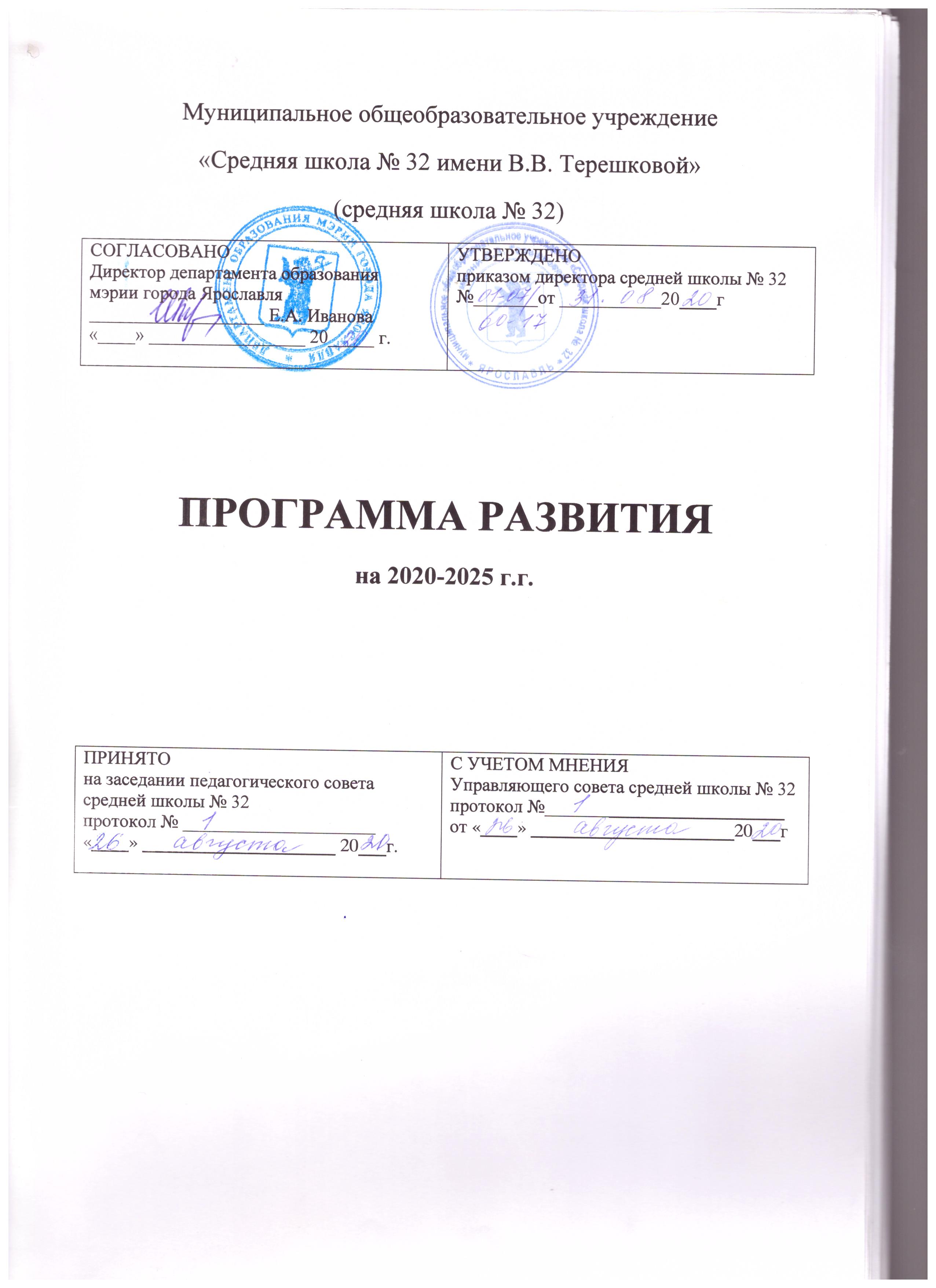 СодержаниеПаспорт Программы развитияПояснительная запискаИнформационная справка о школеПриоритеты развития образованияВозможности, планируемые к достижению в результате реализации Программы развитияНаправления реализации Программы развитияПроект «Информационно-образовательная среда»Проект  «Современная школа»Проект « Молодые профессионалы»Проект «Учитель будущего»Проект «Работа с семьей»Проект «Успех каждого ребенка»Управление и контроль за реализацией Программы развитияУгрозы и риски реализации Программы развитияПаспорт Программы развитияПояснительная запискаВ соответствии с Национальным проектом «Образование» на 2019-2024  годы, цели которого – обеспечение глобальной конкурентоспособности российского образования, вхождение РФ в число 10 ведущих стран мира по качеству общего образования; воспитание гармонично развитой и социально ответственной личности на основе духовно-нравственных ценностей народов РФ, исторических и национально-культурных традиций, с целью осуществления перехода школы в эффективный режим работы через улучшение образовательных результатов обучающихся школы разработана Программа развития муниципального общеобразовательного учреждения «Средняя школа № 32 имени В.В. Терешковой» (далее – Школа) на 2020-2024 годы. В программе представлены концептуальные положения функционирования Школы как системы, выделены главные направления преобразований, содержание предстоящей деятельности, планируемые результаты. Программа развития сформирована на основе самоанализа и самооценки достижений коллектива Школы за предыдущий период развития, анализа образовательной деятельности по вопросам удовлетворенности участников образовательных отношений качеством образования, условиями обучения и определения актуальных проблем. Основные идеи программы развития прошли рассмотрение на заседаниях предметных методических объединений, педагогического совета, Управляющего совета Школы. Программа развития Школы (далее - Программа) - гибкий документ, который при необходимости, может быть скорректирован и модернизирован. Корректировка Программы производится с участием членов Управляющего совета и Педагогического советами Школы. Управление реализацией Программы осуществляется директором и заместителями директора Школы.Информационная справка о школеЗа три года прослеживается динамика по численности обучающихся по образовательной программе начального общего образования и по образовательной программе основного общего образования.Показателями результативности образовательной деятельности являются успеваемость и качество знаний обучающихся, результаты государственной (итоговой) аттестации.Результаты государственной итоговой аттестации по годам (форма ОГЭ и ГВЭ)по профессиональной компетентности учителей,В Школе работают 18 педагогических работников, из них 5 молодые специалисты, педагог-психолог, социальный педагог –1, учитель–логопед –1, воспитатель ГПД -1.Из них высшей категории-4человека, первой –4 человека, что составляет 44% «Отличник народного образования»-1Почетная грамота Министерства образования РФ –2Почетная грамота Департамента образования Ярославской области -13На сегодняшний день 89% педагогов повысили свою квалификацию и прошли профессиональную переподготовку по профилю педагогической деятельности или иной, осуществляемой в Школе (в том числе по ФГОС НОО и ФГОС ООО).Социальный паспортмуниципального общеобразовательного учреждения «Средняя школа № 32 имени В.В Терешковой»на 2020 -  2021 учебный годОбщее число обучающихся по состоянию на 01.09.2020 г. __190___ чел.Результативность сдачи государственной (итоговой) аттестации в 9 классе.Сведения об участии выпускников 9-х классов в государственной итоговой аттестации:SWOT-анализ потенциала развития образовательной организацииПо итогам проведённого SWOT - анализа, можно сделать выводы:1.Школа обладает ресурсами для создания целостного образовательного процесса, направленного на решение комплекса дидактических, развивающих и воспитательных задач. Педагогический коллектив имеет резерв для повышения уровня профессиональной компетентности.2.Наличие противоречий между отдельными компонентами образовательного процесса, делает необходимым поиск общих методологических и концептуальных основ, которые позволили бы выстроить процесс обучения таким образом, чтобы достигнуть высокого качества образования без перегрузки учащихся, и при этом формируя и  развивая ключевые компетенции учащихся3.Необходимым для эффективного взаимодействия всех участников образовательного процесса является повышение профессиональной компетентности педагогического коллектива, использование в педагогической практике современных образовательных технологий и включение педагогов в инновационную деятельность.4.Требуется совершенствование системы внутришкольного мониторинга качества образования и эффективного использования его результатов.5.Необходимо	организовать	школу	ответственного родительства, усилить индивидуальную работу с родителями обучающихся группы риска.6.Следует	повысить	эффективность	использования	имеющихся материальных ресурсов.Приоритеты развития образования1. Создание системы образовательных ресурсов, обеспечивающей доступность качественных образовательных услуг независимо от социального положения и места жительства. 2. Повышение эффективности управления образованием, обеспечение информационной открытости Школы. 3. Обновление содержание и технологий образования, развитие вариативности образовательных программ. 4. Обеспечение непрерывного сопровождения детей с учетом их особенностей, индивидуальных потребностей и способностей. 5. Повышение эффективности системы воспитания и социализации учащихся на основе компетентностного подхода и индивидуализации образования. Создание условий для формирования толерантной, поликультурной личности, с высоким уровнем экологической культуры, самосознания, уважающей национальные традиции и культуру народов мира. 6. Создание условий для сохранения и укрепления здоровья школьников, воспитания культуры здоровья, здорового образа жизни. 7. Развитие информационного обеспечения современных образовательных технологий, широкое внедрение программ дистанционного обучения, цифровых и электронных средств обучения нового поколения. Программа определяет цели воспитания и образования с учётом приоритетов и стратегии государственного образования в государственной политике, помогает построить концепцию развития, наметить и структурировать приоритетные проблемы, разработать направления, задачи перехода к новой Школе, а также план действий и поэтапную их реализацию в течение 5 лет. Программа призвана определить стратегию обновления Школы, создать организационную структуру и механизм её реализации. Программа поможет вывести Школу на новый уровень развития: Школа должна быть, с одной стороны, гарантом стабильности, с другой стороны, она должна удовлетворять новым требованиям, предъявляемым государством и социумом к будущим гражданам.Программа направлена на постоянное самообновление, модернизацию, обеспечивать доступность образования, его высокое качество.Желаемое будущее ШколыМиссия Школы заключается в создании пространства широких образовательных возможностей для каждого обучающегося с учетом их склонностей и способностей. Обеспечить каждому обучающемуся возможности получения качественного образования в соответствии с индивидуальными потребностями и способностямиКоллектив Школы стремится обеспечить высокое качество образовательных услуг, оптимальный уровень формирования человеческого капитала выпускников, выраженного в способности к продуктивному мышлению, проявлению творческой инициативы, готовности к продолжению образования и активной созидательной деятельности в социуме.  Реализация Программы развития должна способствовать повышению конкурентоспособности Школы, ее привлекательности, увеличению контингента. Школа должна стать учебным заведением, создающим для обучающихся широкий спектр возможностей развития их интеллектуальных и творческих способностей, навыков научно-исследовательской и проектной деятельности, обеспечивающих успешную социализацию и сохранение здоровья обучаемых. Образ будущих выпускников ШколыВыпускник – человек со сформированными духовно-нравственными ценностями на основе традиционных общечеловеческих ценностей, обладающий ключевыми компетенциями, готовый к переменам, обладающий такими качествами, как мобильность, конструктивность, психологическая устойчивость, способность принимать самостоятельные решения, способность к инновациям.   Задача образования Школы – воспитание социально-востребованного здорового человека, обладающего такими качествами как инициативность, умение творчески и нестандартно мыслить, работать в команде, умение принимать решение и нести ответственность за свои поступки.   Выпускник Школы – образованный, интеллектуально развитый человек, обладающий потребностью в расширении познаний, в постоянном самообразовании, саморазвитии, самовоспитании и самосовершенствовании, ориентированный на сегодняшний и будущий успех. Обновленные ценности педагогического коллектива (кредо)Коллектив педагогов, владеющих глубокими психолого-педагогическими знаниями и понимающих особенности развития школьников, чутких, внимательных и восприимчивых к интересам обучающихся и всему новому, способных помочь ученикам найти себя в будущем, стать самостоятельными, творческими и уверенными в себе людьми.  Школа создает условия для раскрытия способностей каждого ребенка и его саморазвития, личностного самоопределения, формирования ключевых компетенций.Направления реализации Программы развития        Основными условиями результативности развития Школы являются обеспечение высокого уровня профессионализма педагогов и насыщенности образовательной среды, позволяющей достигать обучающимся максимальных результатов с учетом их субъективных характеристик. Школа рассматривается в данной программе как единая образовательная организация, компоненты которой формируются и развиваются в соответствии с единой логикой, а все участники образовательных отношений разделяют ценности и цели, определяющие содержание ее деятельности. Достижение участников образовательных отношений (педагогов, обучающихся, их родителей (законных представителей), различных партнеров) как эмоционально разделяемое с другими чувство успеха является ведущей идеей педагогического взаимодействия в Школе, ориентированной на качественное образование.       Результативность образовательного процесса определяется степенью заинтересованности всех в положительных личностно значимых результатах. Достижение максимально возможных образовательных результатов каждым обучающимся возможно, если решена задача оптимального сочетания требований ФГОС, индивидуальных способностей и образовательных потребностей обучающихся, разнообразных форм образовательной деятельности, эмоциональной комфортности и интенсивности деятельности обучающихся.       Результативность избранной стратегии развития Школы зависит от реализации следующих организационно-педагогических принципов: принципа расширения образовательного пространства обучающихся благодаря учету многообразия их интересов и образовательных потребностей; принципа преемственности ценностей, целей, содержания, форм и методов образовательной деятельности на всем протяжении образовательного маршрута обучающихся, включающего начальное общее образование, основное общее образование, который объединяет урочную и внеурочную деятельность, дополняемую дополнительными общеобразовательными общеразвивающими программами; принципа комплексного сопровождения участников образовательных отношений; принципа прироста самостоятельности обучающихся и их ответственности за получаемые результаты образовательной деятельности; принципа максимальной доступности образовательных ресурсов любому участнику образовательных отношений.принципа максимальной эффективности взаимодействия участников образовательных отношений на уроках и в ходе внеурочной деятельности.      Для достижения заявленной миссии Школы необходимо реализовать следующие проекты:Проект школы «Информационно-образовательная среда»Федеральный проект "Цифровая образовательная среда": «...создание условий для внедрения к 2024 году современной и безопасной цифровой образовательной среды, обеспечивающей формирование ценности к саморазвитию и самообразованию у обучающихся образовательных организаций всех видов и уровней».Проект  «Современная школа»Проект « Молодые профессионалы»Проект «Учитель будущего»Проект «Работа с семьей»Проект «Успех каждого ребенка»Проект «Информационно-образовательная среда»Цель проекта:создание образовательной среды нового формата для вовлечения всех участников современного образовательного процесса в безграничное информационно-образовательное пространство, в его развитие и расширение границ, одновременного развития цифровой и информационной компетентности педагогического коллектива и повышения качества образования. Задачи проекта: 1. Формирование цифровой базы Школы, планирование и рациональное использование всех ресурсов. 2. Развитие и совершенствование фондов медиатеки за счет создания собственных электронных образовательных контентов. 3. Организация мониторинга возможностей новых технологий и влияния их на образовательный процесс. 4. Организация просветительской работы среди участников образовательных отношений (педагогический и ученический коллективы, родительская общественность, социальные партнеры Школы), формирование общего сетевого взаимодействия Школы в новом формате.5. Использование формата дистанционного обучения в реализации образовательных программ (их частей).6. Создание в Школе библиотечного информационно-образовательного центра (БИОЦ)7. Создание в Школе внутреннего информационного портала (ВИП)Ожидаемые результаты выполнения проекта:1. Использование участниками образовательного процесса внешних и внутренних ресурсов информационной образовательной среды в своей деятельности. 2. Повышение профессионально-педагогической компетентности педагогических работников в сфере ИКТ. 3.Эффективное, рациональное, оперативное использование ресурсов информационной образовательной среды в установлении и реализации всевозможных отношений, связей, контактов и т.д.4.Повышение качества управленческой деятельности и качества образования за счет использования современных образовательных технологий и повышения доступности информационно-образовательных ресурсов. 5.Усовершенствовано интернет-пространство. 6.Увеличение участия обучающихся школы в Интернет – проектах, олимпиадах, конкурсах, конференциях по предметам.7.Обновлена техника компьютерных классов и учебных кабинетов, приобретены мультимедийные установки.8. Часть ООП (формируемая участниками образовательных отношений) реализуется дистанционно при помощи различных электронных платформ.Механизмы реализации1. Разработка структуры цифровой базы школы, определение направлений ее формирования.  Совершенствование возможностей и путей практического использования в образовательном пространстве локальной и глобальной сетей.  Внедрение учебно-методических комплексов различных дисциплин учебного плана с учетом использования информационно-коммуникационных технологий.  2. Использование новых информационных и коммуникационных технологий в образовательном процессе. Применение региональных и федеральных образовательных ресурсов: информационно-справочных источников, компьютерных сред учебной деятельности, электронных учебников и т.д. 3. Модернизация собственного интернет-пространства. (внутришкольное информационное пространство - ВИП). 4  Проведение мастер-классов для учителей Школы по использованию информационно-коммуникационных технологий в учебно-воспитательной деятельности. Участие в сетевых конкурсах по использованию медиаресурсов в образовании школьников. 5.  Организация доступа педагогов и учащихся к Российским и глобальным информационным ресурсам через модернизацию локальной сети Школы.  Организация участия в телекоммуникационных проектах и конкурсах участников образовательных отношений.  6.  Разработка моделей информатизации по отдельным направлениям работы Школы.7. Совершенствование системы методической поддержки преподавателей в области информационных технологий с использованием средств телекоммуникаций. 8. Совершенствование мониторинга использования информационно коммуникационных технологий в учебно-воспитательном процессе. 9. Обеспечение доступа обучающихся к учебной информации в Интернете через имеющиеся в библиотеке оборудованные рабочие места. 10. Закупка нового библиотечного оборудования, переход на электронные каталоги.11. Оснащение кабинетов интернетом, зоны вай-фай6.2 Проект  «Современная школа»Цель: внедрение в Школе на всех уровнях общего образования новых методов обучения и воспитания, образовательных технологий, обеспечивающих освоение обучающимися базовых навыков и умений, повышение их мотивации к обучению и вовлеченности в образовательный процесс.Задачи:1. Создать смешанную модель Школы, включающую в себя:   профильную школу, осуществляющую обучение школьников на повышенном уровне по одному или нескольким профилям (включая предпрофильное обучение) для их ориентации на построение успешной карьеры в области науки и высоких технологий; Школу с углубленным изучением отдельных предметов, в которой углубленная подготовка, развитие проектных и исследовательских умений обучающихся происходит на всех уровнях общего образования, начиная с начальной школы. 2.  Определить приоритетным направлением в профилизации Школы:естественно-научное.3. Внедрить на уровнях основного общего и среднего общего образования новые методы обучения и воспитания, образовательные технологии, обеспечивающие освоение обучающимися на более высоком уровне научных знаний и достижений науки. 4. Способствовать повышению интереса учащихся к обучению и вовлеченности в образовательный процесс. 5. Обновить содержание и совершенствовать методы обучения предметной области «Технология».6. Способствовать формированию функциональной грамотности обучающихся (в том числе естественнонаучную, читательскую и математическую грамотности) и необходимых для этого предметных компетенций.7. Способствовать внедрению новых образовательных технологий и принципов организации учебного процесса, в том числе с использованием современных информационных и коммуникационных технологий, основанных на виртуальной и дополненной реальности, развитие дистанционных технологий и сетевых форм обучения; 8. Разработать и внедрить основные образовательные программы среднего общего образования, дополнительные общеобразовательные программы, учитывающие образовательные потребности и способности обучающихся, имеющих склонность к научной деятельности.9. Апробировать и внедрить модели индивидуального учебного плана, максимально учитывающие запросы и потребности обучающихся, обеспечивающие построение индивидуальной образовательной траектории.10. Внедрить систему зачета результатов освоения соответствующих модулей у участников образовательных отношений.11. Реализовать адаптированные образовательные программы для обучающихся с ОВЗ.12. Разработать и внедрить систему проектной деятельности.Ожидаемые результаты выполнения проекта: Успешная реализация образовательного  проекта «Современная школа»    как фактор развития и самореализации   школьников и средство повышения качества образования  позволит создать образовательное пространство, способствующее росту профессионализма педагогических кадров, результативности, росту образовательных результатов и личностных достижений обучающихся.Созданы максимально благоприятные условия для раскрытия личностного потенциала школьников, повышения уровня их саморазвития и самообразования.Обеспечены условия для универсальной безбарьерной среды для детей с ОВЗ; Проведен комплекс мероприятий по созданию современной здоровьесберегающей образовательной среды, обеспечивающей индивидуальный образовательный маршрут с учетом особых образовательных потребностей обучающихся;Механизмы реализации1. Разработка нового содержания рабочих программ по профильным предметам, курсам внеурочной деятельности (в рамках внеурочной деятельности планируется   проводить   следующие занятия: ментальная арифметика, работа с глиной, живопись, английский язык, работа с кубиком Рубика, курсы естественно-научной направленности), предметам по выбору и элективным курсам. 2. Поиск наиболее эффективных, рациональных вариантов, образцов действий применительно к повышению результативности качества образовательных результатов. 3. Курсовая подготовка педагогических кадров по вопросам качественно нового содержания предметной области «Технология». 4. Современное материально-техническое переоснащение учебного процесса предметной области «Технология».6. Педагоги школы работают под научным руководством и сопровождением преподавателей ведущих ВУЗов, используя передовые технологии при организации урочной и внеурочной деятельности (STEM, STEAM-технологии, технология смыслового чтения).7. Реализуется проект «Университетский субботы», ориентированный на обучающихся, увлекающихся химией и биологией, планирующих продолжать обучение на уровне среднего общего образования естественно0научного профиля.Реализуется проект «Менделеевские классы» на уровне среднего общего образования.
6.3   Проект « Молодые профессионалы»Проект «Молодые профессионалы» представляет собой комплекс мероприятий, направленных на профессиональный и личностный рост молодого учителя, на ликвидацию трудностей, возникающих в области:- правовой грамотности;-организации учебно-воспитательного процесса;-методики преподаваемых предметов;-организации работы с классным коллективом и родителями учащихся;-самопрезентации, раскрытия творческого потенциала.-психологической адаптации молодого педагога.Цель:  реализация  стратегических задач  современного образования по совершенствованию  личностных и профессиональных компетенций  молодых специалистов. Задачи: 1. Создать условия для быстрого и продуктивного  включения молодых  специалистов  в образовательный процесс, их  активного участия в деятельности и развитии Школы.2.  Способствовать развитию разнообразных форм  взаимодействия молодых педагогов в аспекте повышения функциональной грамотности и овладения психолого-педагогической культурой. 3. Использовать ресурсы  педагогического сообщества города, учреждений ВПО, СПО  с целью решения возникающих проблем становления успешного педагога-профессионала.  4. Осуществлять оценку потенциала молодых специалистов с целью формирования кадрового резерва и построения карьеры.5.	Совершенствовать систему непрерывного профессионального образования молодых специалистов. 6. Ориентировать на участие и сопровождать молодых специалистов  в конкурсах профессионального мастерства.Ожидаемые результатыПоложительная динамика профессионального роста молодых учителей Школы.Прирост количества молодых специалистов в Школе.Совершенствование профессиональных и личностных компетенций молодых специалистов  в соответствии с Профессиональным стандартом педагога (педагогическая деятельность в дошкольном, начальном общем, основном общем, среднем общем образовании) (воспитатель, учитель), утвержденным приказом Министерства труда и социальной защиты Российской Федерации от 18 октября 2013 г. №544н;Освоение  молодыми  педагогами новыми компетенциями: работа с одаренными обучающимися; работа в условиях реализации программ инклюзивного образования; преподавание русского языка обучающимся, для которых он не является родным; работа с обучающимися, имеющими проблемы в развитии; работа с девиантными, зависимыми, социально-запущенными и социально-уязвимыми обучающимися, имеющими серьезные отклонения в поведении.Развитие системы тьюторства (наставничества) в Школе. Функционирование в режиме развития системы научно-методической работы в Школе.Повышение качества образования в Школе.Совершенствование взаимодействия Школы с  ЯГПУ имени К.Д. Ушинского, Ярославским Педагогическим колледжем  по подготовке квалифицированных специалистов и их успешной адаптации в сфере образования.Участите молодых специалистов в конкурсах профессионального мастерства.Механизмы реализацииОрганизационно-методическое, информационное, психологическое сопровождение молодых специалистов.Обеспечение научно-методическим, материально-техническим оснащением.Организация наставничества на базе школы.Повышение функциональной грамотности и овладение молодыми специалистами  культурой в соответствии с современными требованиями Профессионального стандарта педагога через проведение мастер-классов, семинаров в Школе, организацию взаимопосещения уроков и мероприятий, организацию участия молодых специалистов в КПК.Логичное распределение обязанностей и ответственности, выявление  педагогических  проблем  молодых  учителей, выработка необходимых рекомендаций.Мониторинговая деятельность по определению границ и ресурсов профессиональной компетентности молодых специалистов (проведение диагностик: диагностика затруднений, диагностика уровня коммуникабельности, диагностика педагогического сотрудничества, диагностика расположенности к конфликтному поведению), и выстраивание работы с учетом данных мониторига.Система моральных и материальных стимулов поддержки молодых специалистов и их наставников. Создание благоприятной морально-психологической обстановки в Школе.  Привлечение к деятельности методистов ГЦРО, ИРО.  Организация работы  с молодыми специалистами на опорной методической площадке на базе ГЦРО, ИРО.  Анализ работы с молодыми специалистами на школьном и муниципальном уровнях.Удовлетворение социальных потребностей молодых учителей (потребность в творческой деятельности, поддержка в реализации инновационных идей).Организация участия молодых специалистов в  мероприятиях,
семинарах, совещаниях и т. д. разного уровня.Посещения уроков молодых специалистов администрацией
и педагогами-наставниками с целью оказания методической
помощи.Повышение профессионального мастерства молодых специалистов через участие в профессиональных конкурсах.Профессиональное становление педагога проходит тем успешнее, чем шире возможности его самореализации в профессиональной деятельности. В связи с этим основными формами проведения мероприятий являются следующие: интерактивные лекции,мастер-классы, ролевые игры, психологические тренинги,моделирование уроков и педагогических ситуаций,творческие отчеты, открытые уроки, защита методических разработок.Содержание работы над проектомМониторинг реализации проекта6.4 Проект «Учитель будущего»Цель проекта: Обеспечение возможности для непрерывного и планомерного повышения квалификации педагогических работников, в том числе на основе использования современных цифровых технологий, формирования и участия в профессиональных ассоциациях, программах обмена опытом.Задачи проекта:Создать благоприятные условия для привлечения в Школу молодых специалистов.Привлечь большее количество педагогов к участию в профессиональных конкурсах, сетевых сообществах, ассоциациях  педагогов.Продолжить инновационную деятельность педагогического коллектива с целью повышения качества образовательного процесса.Транслировать лучшие педагогические наработки на сообщество учителей города, области.Включить педагогов в систему повышения квалификации на  основе дефицита личных педагогических компетенций каждого педагога, необходимых для работы с новым содержанием образования.Активно использовать новые  дистанционные формы повышения квалификации педагогов.Привлекать сотрудников научно-исследовательских и образовательных организаций с целью повышения уровня освоения обучающимися фундаментальных научных знаний, исследовательских умений.Организовать дополнительное профессиональное образование работников Школы с целью формирования и развития профессиональных компетенций педагогов, необходимых для работы с талантливыми, способными обучающимися, а  также  приобретения знаний  и умений, необходимых для работы  с современным высокотехнологичным оборудованием  в классах с углубленным изучением учебных предметов естественнонаучного, математического и общественно-научного циклов, в профильных классах. Развивать внутреннюю систему оценки качества образования.Ожидаемые результатыПостоянное обучение, как образ жизни. Для педагога крайне важно оставаться компетентным  и адекватным учащимся, идти в ногу со временем и не испытывать от этого никакого дискомфорта.Обмен опытом в открытом педагогическом сообществе. Повышение квалификации должно перестать быть рутинной формальностью: в новой цифровой среде педагоги смогут свободно делиться успешным опытом. Презентация собственного педагогического опыта педагогов Школы через печатные издания различных уровней. Увеличение количества изданий.Увеличение количества педагогов, вовлеченных в инновационную деятельность.Рост количества педагогических работников, повысивших квалификацию.Увеличение количества мероприятий различного уровня, в которых приняли участие педагоги Школы, в которых были организаторами. Рост профессионального статуса педагогов Школы и, как следствие, увеличение контингента обучающихся.  Механизмы реализацииСоздание  системы  методической поддержки молодых и вновь прибывших педагогов.Включение в практику работы педагогического коллектива электронных образовательных ресурсов.Систематическое прохождение курсовой подготовки, в том числе дистанционно.Разработка системы стимулирования педагогов за высокое качество рабоы. Совершенствование механизма материального и морального стимулирования учителей, дифференциации заработной платы педагогов в зависимости от качества предоставления образовательных услуг.Организация и проведение теоретико-практических семинаров, заседаний творческих групп, ориентированных на реализацию деятельностного и конвергентного подходов.Презентация педагогического опыта через печатные и информационно-коммуникационные различных уровней.Диагностика и выявление уровня профессионального мастерства педагогов.Создание  условий  формирования индивидуальных траекторий профессионального, карьерного и личностного роста педагогов, включение педагогов в современные направления методической деятельности.Участие педагогов в конкурсах профессионального мастерства разных уровней.Создание комфортных условий для работы педагогов.Презентация собственного педагогического опыта в сети Интернет, повышающего статус профессии педагога. Проекты:«Профессионал»  Внедрение профессионального стандарта “Педагог”«Перспектива»  Внедрение Национальной системы учительского роста «Рядом с ребенком и чуть впереди...» - Социально-психологическое сопровождение  6. 5 Проект «Работа с семьей»Цель: создание условий для взаимодействия семьи и Школы в интересах развития ребёнка. Задачи: 1.       Активизировать работу по вовлечению родителей во все сферы деятельности класса и Школы.2.     Организовать родительское обучение на паритетных началах: педагоги – родители, родители – родители.3.       Способствовать формированию здорового образа жизни в семьях.4.      Создать условия для профилактики асоциального поведения обучающихся.5.       Совершенствовать формы взаимодействия Школа – семья.6.       Обеспечить педагогическое сопровождение семьи (изучение, консультирование, оказание помощи в вопросах воспитания, просвещения и др.);Ожидаемые результаты1.Установление партнерских отношений педагогов, родителей, детей в мобилизации социокультурного потенциала семьи для создания единой гуманной, доброжелательной, воспитательной среды, единого педагогического пространства.2. Создание системы психолого-педагогического всеобуча родителей, вовлечение родителей в педагогическое самообразование.3. Формирование культуры здорового образа жизни.4. Привлечение родителей к активной созидательной, воспитательной практике; развитие национальных духовных традиций.5. Привлечение родителей к непосредственной творческой деятельности с детьми, организация совместной досуговой деятельности, спортивно-оздоровительной и туристической работы.6. Организация системы работы по формированию у старшеклассников осознанного отношения к будущему родительству.7. Привлечение родителей к государственно-общественному управлению Школой.Механизмы реализацииРодительские  классные и общешкольные собрания.Вечера вопросов и ответов.Ролевые игры, практикумы.Демонстрация и обсуждение фильмов по вопросам воспитания.Дни открытых дверей для родителейОткрытые уроки и внеклассные занятия для родителей.Совместные творческие дела и праздники.Работа родителей в Совете школы.Работа родителей в попечительских советах.6.6 Проект «Успех каждого ребенка»Цель проекта: создание условий для обеспечения доступности воспитания гармонично развитой и социально ответственной личности путем обновления содержания и методов здоровьесберегающей индивидуализации образования, поддержки одаренных детей и детей с ОВЗ, создание инфраструктуры отделения дополнительного образования детей.Задачи:1. Сформировать эффективную систему выявления, поддержки и развития способностей и талантов у одаренных детей  и детей  с ОВЗ.2.Создать механизмы эффективного взаимодействия школы с другими образовательными организациями, включая учреждения среднего и высшего профессионального образования, социальными партнерами в рамках осуществления образовательной, профориентационной и воспитательной деятельности.3. Создать систему ранней профориентации и осознанного выбора профессии обучающимися Школы.4. Совершенствовать работу по организации дистанционного обучения в Школе.Ожидаемые результатыСоздана эффективная система выявления, поддержки и развития способностей и талантов у одаренных детей  и детей  с ОВЗ: программы, курсы, тренинги  для реализации обучающимися разнообразных личных интеллектуальных и творческих способностей;механизмы индивидуального психолого-педагогического сопровождения способных и талантливых обучающихся;программы тьюторского сопровождения обучающихся, в том числе с применением дистанционных образовательных технологий, учитывающих индивидуальные особенности детей;система работы, способствующая семейному воспитанию, усилению роли семьи в воспитании детей с ОВЗ.Повышен  уровень профессиональной  компетентности  педагогов для достижения высоких образовательных достижений учащихся.Созданы механизмы эффективного взаимодействия школы с другими образовательными организациями, включая учреждения среднего и высшего профессионального образования, социальными партнерами в рамках осуществления образовательной, профориентационной и воспитательной деятельности:  Заключены договоры сетевого взаимодействия по образовательным программам;Получена лицензия на оказание услуг по реализации программ дополнительного образования, платных образовательных услуг.Механизмы реализации1. Обновление содержания основных образовательных программ начального, основного и среднего образования; содержания адаптированной основной образовательной программы начального образования.2. Внедрение и совершенствование личностно-ориентированной системы образования.3. Оказание консультативной помощи родителям (законным представителям) по вопросам реализации ФГОС НОО, ООО, СОО и ФГОС НОО для обучающихся с ОВЗ.3.Анализ запроса родителей и потребностей обучающихся по определению направлений дополнительного образования.4. Анализ ресурсной базы Школы для организации дополнительного образования.5. Организация методического сопровождения педагогов, реализующих программы дополнительного образования.6.Участие в системе персонифицированного дополнительного образования (ПФДО).7. Разработка новых дополнительных общеразвивающих программ, направленных на организацию работы с одаренными детьми во внеурочной деятельности.8. Освоение учащимися с ОВЗ дополнительных общеразвивающих программ, в том числе и с использованием дистанционных технологий.9. Участие  в  открытых  онлайн-уроках «ПроеКТОриЯ».10. Участие в муниципальных и региональных проектах. Реализация проекта «Университетские субботы».11. Участие в профориентационном проекте «Билет в будущее»12. Развитие  олимпиадного  и  проектно - исследовательского движения. Поддержка учащихся при подготовке к научно-практическим конференциям, конкурсам различного уровня, интернет-олимпиадам.13. Развитие навыков функционального чтения в учебной и самообразовательной деятельности, овладение учащимися современными технологиями работы с текстом, книгой, повышение уровня читательской грамотности14.Деятельность детско-юношеских объединений и патриотического движения ВПК «Десантник».15. Обучение учащихся  по дополнительным общеразвивающим программам естественно- научной и технической направленности через мобильный детский технопарк "Кванториум".16. Участие в конкурсах и олимпиадах по финансовой грамотности.17. Разработка рекомендаций по организации работы с детьми, не освоившими требования ФГОС на базовом уровне.18. Диагностика и распределение учащихся по уровням готовности к освоению ФГОС (для всех обучающихся и отдельных групп).19.Разработка механизма и использование на практике при оценке деятельности обучающихся межпредметных связей и взаимозачетов.20. Профилактическая коррекционно-развивающая работа: предупреждение, своевременное выявление отклонений в поведении, состоянии ребёнка.  21. Построение для обучающихся индивидуального учебного плана в соответствии с выбранными профессиональными компетенциями, в том числе в сетевой форме.22. Развитие социального партнерства с организациями и производственными предприятиями в рамках профильного обучения.23. Внедрение лучших практик обмена опытом между обучающимися с привлечением представителей работодателей, в том числе в онлайн - формате24. Введение тьюторского сопровождения детей с ОВЗ в классах инклюзии.25. Разработка программ индивидуальных образовательных маршрутов, разноуровневого дидактического материала.26. Освоение и внедрение методологии сопровождения, наставничества и шефства для обучающихся ОО.27. Выявление одаренных детей на ранних этапах развития. Разработка диагностического инструментария. Разработка механизма индивидуальных достижений обучающихся (портфолио).28. Постоянное знакомство педагогов с научными данными о психических особенностях и методических приемах работы с одаренными детьми через самообразование, педагогические советы и КПК.29. Внедрение образовательных технологий, способствующих развитию  интеллектуальных, творческих способностей одаренных обучающихся, их личностному росту.30. Наличие образовательной среды, поддерживающих появление различных видов одаренности у обучающихся.31. Выработка индивидуальных рекомендаций по формированию индивидуальных образовательных маршрутов, выявление одаренных детей в различных сферах, в том числе неакадемических.32. Обновление содержания адаптированных программ для детей с ОВЗ.33. Обеспечение дифференцированных условий обучения и воспитания детей с ограниченными возможностями здоровья в соответствии с рекомендациями психолого-медико-педагогической комиссии.34. Создание диагностического инструментария, реализация программы диагностик: «Готовность к обучению», «Адаптация пятиклассников», «Диагностика мотивационной и личностной сферы учащихся».35. Оснащение специальным, в том числе учебным, компьютерным оборудованием, специальной учебной литературой, наглядными пособиями для организации коррекционной работы детей с ОВЗ логопедом, дефектологом, психологом и социальным педагогом.Проект «Учение с увлечением»  1.Диагностика и распределение обучающихся по уровням готовности к освоению ФГОС (для всех обучающихся и отдельных групп). 2.Разработка программ индивидуальных образовательных маршрутов. 3.Поддержка обучающихся при подготовке к научно-практическим конференциям, конкурсам различного уровня, интернет олимпиадам. 4. Разработка и реализация проекта «Ученик года» Проект «О сколько нам открытий чудных...» 1.Выявление одаренных детей на ранних этапах развития. Разработка диагностического инструментария. 2.Разработка механизма индивидуальных достижений обучающихся (портфолио) 3.Активизация олимпиадного движения, расширение участия обучающихся в этапах Всероссийской олимпиады школьников, разноуровневых интеллектуальных конкурсах, включая интернет олимпиады, олимпиады, проводимые вузами. Проект «В каждом ребенке солнце»1.Разработка и внедрение системы теоретического минимума по предметам. 2.Разработка рекомендаций по организации работы с детьми, не освоившими требования ФГОС на базовом уровне. 3.Разработка механизма и использование на практике при оценке деятельности обучающихся межпредметных связей и взаимозачетов.4. Выработка индивидуальных рекомендаций по формированию индивидуальных образовательных маршрутов, выявление одаренных детей в различных сферах, в том числе неакадемических.5. Профилактическая коррекционно-развивающая работа: предупреждение, своевременное выявление отклонений в поведении, состоянии ребёнка.  7.Управление и контроль за реализацией программыУправление Школой осуществляется на основе сочетания принципов единоначалияи коллегиальности. Директор Школы обеспечивает продвижение реализации программы, четкое видение стратегии развития школы, осуществляет контроль реализации этапов Программы.Директор школы осуществляет деятельность по финансовому обеспечениюреализации программы развития (использование бюджетных средств; привлечениевнебюджетных ресурсов через систему дополнительных платных образовательных услуг).Управляющий совет обеспечивает поддержку реализации программы развития.Педагогический совет осуществляет поэтапный контроль и необходимуюкорректировку реализации программы развитияЗаместители директора собирают и анализируют информацию о реализацииподпрограмм и проектов в рамках программы развития школы, определяют совместно сметодическими объединениями учителей ближайшие и перспективные цели по развитиюформ, методов, средств и содержания учебно-воспитательного процесса, определяют зоныего ближайшего развития (по параллелям, классам, предметам), осуществляютпланирование.Методический совет координирует работу школьных методических объединенийпо реализации программы развития.Система контроля выполнения основных разделов ПрограммыМеханизмы управления реализацией программы развития представленыследующей системой действий: планирование, распределение функций, контроль запоэтапным осуществлением всех направлений программы, постоянный анализ объёмавыполнения запланированного и динамики положительных и отрицательных процессов,причин их обусловивших, своевременная корректировка в работе по выполнениюпрограммы.Направления контроля:- контроль за выполнением мероприятий по реализации подпрограмм;- корректировке плана реализации мероприятий ( по необходимости).Контроль за реализацией Программы подразделяется на три вида: предварительный: осуществляется до фактического начала работ поключевым видам ресурсов, необходимых для нормального протекания процессов:человеческим, материальным и финансовым; текущий или производственный контроль: осуществляется по ходувыполнения всех этапов и процедур учебного процесса, позволяет своевременновыявлять проблемы, устанавливать причины их возникновения, разрабатывать ивнедрять предложения и решения; заключительный (последующий) контроль, который производитсяпутём сравнения полученных результатов с заданными.Оценка эффективности реализации программы осуществляется Управляющимсоветом школы на основании информации, подготовленной методическим советомШколы.Оценка эффективности реализации Программы производится путём сравненияфактически достигнутых показателей за соответствующий год с утвержденными на годзначениями целевых индикаторов.Промежуточные и итоговые результаты деятельности по реализации Программыразвития подготавливаются ответственными лицами, обсуждаются на педагогическомсовете, находят отражение в ежегодном Публичном отчете и размещаются на официальномсайте образовательной организации в сети Интернет.РАЗДЕЛ 9. Угрозы и риски реализации программыПри реализации Программы развития на 2020-2025 гг. возможно возникновениерисков (угроз), которые могут снизить эффективность спланированных инновационныхизменений. Чтобы исключить подобные риски, настоящая Программа обозначаетследующую систему мер по их минимизации.Система мер по минимизации рисков реализации ПрограммыВиды рисков Пути минимизацииНормативно правовые рискиОтсутствие или неполнотаотдельных локальный актовРегулярный анализ локальных актов образовательнойорганизации;Обращения к Учредителю;Подключение к электронному ресурсу «Системаобразования»Финансово-экономические рискиНедостаток внебюджетных испонсорских инвестицийРазвитие внебюджетной деятельностиУчастие в грантахСистематическая работа по расширению выявленияспонсорского партнерстваОрганизационно-управленческие рискиНекомпетентность внедрениястороннихструктур (организаций,учреждений) и лиц впроцессы принятияуправленческихрешений по обновлениюобразовательногопространства школы вобразовательный процесс.Разъяснительная работа руководства школы позаконодательному разграничениюполномочий и ответственности, четкая управленческаядеятельность в рамках ФЗ-No273 (статья 6-9, 28)Социально-психологические рискиНедостаточностьпрофессиональнойинициативы и компетентностиу отдельных педагогов.Систематическая работа по обновлениювнутриучрежденческой системы повышения квалификации.Разработка и использование эффективной системымотивации включения педагогов в инновационныепроцессы.Психолого-педагогическое и методическое сопровождениепедагогов.Ресурсно-технологические рискиНеполнота ресурсной базыдля реализации новыхнаправлений и отдельныхпрограмм, и мероприятийПрограммыСистематический анализ ресурсного обеспечения1.Наименование ПрограммыПрограмма развития муниципального общеобразовательного учреждения «Средняя школа № 32 имени В.В. Терешковой» на 2020 – 2024 годы2.Основания для разработки Программы- Конституция Российской Федерации; - Закон РФ «Об образовании в Российской Федерации» от 29.12.2012 № 273-ФЗ; - Государственная программа Российской Федерации «Развитие образования» утверждена постановлением Правительства Российской Федерации от 26.12.2017 № 1642 «Об утверждении государственной программы Российской Федерации «Развитие образования». - Национальная доктрина образования Российской Федерации до 2025 года (утверждена Постановлением Правительства РФ от 04.10.2000 N 751); - Концепция долгосрочного социально-экономического развития Российской Федерации на период до 2020 года (утверждена Постановлением Правительства РФ от 17.02.2008 662-р);- СанПиН 2.4.2.2821-10 “Санитарноэпидемиологические требования к условиям и организации обучения, содержания в общеобразовательных организациях” - Конвенция о правах ребенка;- Федеральный государственный образовательный стандарт основного общего образования, утвержденный приказом Министерства образования и науки России от 17.12.2010 № 1897 «Об утверждении и введении в действие Федерального государственного образовательного стандарта основного общего образования».3.Сроки реализации программы2020-2024 годы 2020г. (январь-август) - аналитический (подготовительный) этап. 2020 (сентябрь) - 2023 гг. этап реализации 2024 г. (первое полугодие) - заключительный (обобщающий) этап.4.Цель программыОбеспечение качественного общего образования; воспитание гармонично развитой и социально ответственной личности на основе духовно-нравственных ценностей народов РФ, исторических и национально-культурных традиций.5.Задачи программыПовысить качество образовательных услуг, удовлетворяющих  потребности социума, способствующих выявлению и поддержке талантливых детей, формированию индивидуальных образовательных маршрутов обучающихся.Продолжить развитие материально-технического, кадрового, научно-методического обеспечения образовательного процесса.Создать условия для реализации ФГОС СООСоздать условия для активной, содержательной, системной деятельности всех участников образовательных отношений по становлению и личностному развитию обучающихся в процессе формирования активной жизненной позиции и чувства ответственности за свой личный выбор и за будущее.Развивать цифровую и информационную компетентность педагогического коллектива.Развивать школьную информационно-образовательную среду, совершенствовать информационное обеспечение процессов управления школой, планирования и организации учебного процесса, повысить эффективность использования информационных технологий с целью повышения открытости школы и индивидуализации образовательного процесса. Внедрить в Школе на всех уровнях общего образования новые методы обучения и воспитания, образовательные технологии, обеспечивающие повышение мотивации обучающихся к обучению и вовлеченности в образовательный процесс, улучшение образовательных результатов обучающихся.Совершенствовать методы, технологии обучения, способствующие формированию практических умений и навыков анализа информации, самообучению.Создать условия для формирования исследовательских умений и навыков обучающихся на уроках и во внеурочной деятельности.Организовать сетевое взаимодействие с учреждениями системы общего образования, среднего и высшего профессионального и дополнительного образования.Создать условия для формирования социально компетентной личности, сочетающей в себе высокие нравственные качества, деловитость, творческую индивидуальность, гражданскую позицию и гуманистическое отношение к миру через объединение обучающихся в детские объединения по интересам.Совершенствовать взаимодействие школы с социальной средой, наращивать и структурировать связи с вузами и предприятиями города, способствующие созданию системы профессиональной ориентации обучающихся.6.Разработчики ПрограммыРабочие группы педагогов под руководством заместителей директора по УВР и ВР.7.ИсполнительКоллектив муниципального общеобразовательного учреждения «Средняя школа № 32 имени В.В. Терешковой»8.Источники финансированияВыполнение Программы обеспечивается за счет бюджетного финансирования и привлечения дополнительных внебюджетных средств. 9.Ожидаемые конечные результаты реализации ПрограммыУлучшена материально-техническая база.Открыта современная химико-биологическая лаборатория, стимулирующая проектную и учебно-исследовательскую деятельность, интерес старшеклассников к сфере инноваций и высоких технологий.Повышена эффективность образовательного процесса путем модернизации педагогической системы школы, а именно: расширение перечня педагогических технологий, активно и целенаправленно применяемых в учебном процессе; структурирование и изменение содержания образования в направлении создания возможности построения индивидуальных образовательных маршрутов, в том числе за счет создания курсов по выбору в рамках основных учебных предметов; интеграция системы основного и дополнительного образования; расширение системы профориентационных мероприятий в рамках внеурочной и внешкольной деятельности;  расширение спектра социально-воспитательных и волонтерских проектов; Организовано взаимодействие школы с социальной средой, оптимальное использование внешних компонентов образовательной среды, в том числе через расширение сотрудничества с вузами и организации сотрудничества с предприятиями города Ярославля, Москвы, выстраивания сетевого взаимодействия школа-вуз-предприятие;Создана модель школьного естественнонаучного образования, учитывающая специфику потребностей на рынке труда и технологий региона.Увеличение контингента обучающихся на уровне начального и основного общего образования.Произведён набор обучающихся на уровень среднего общего образования.Усовершенствование информационно-образовательной среды школы. Увеличение участия обучающихся школы в Интернет – проектах, олимпиадах, конкурсах, конференциях по предметам.Развитие системы наставничества в школе. Совершенствование профессиональных и личностных компетенций молодых специалистов  в соответствии с Профессиональным стандартом педагога.Совершенствование модели взаимодействия средней школы № 32 с  ЯГПУ имени К.Д. Ушинского, Ярославским Педагогическим колледжем  по подготовке квалифицированных специалистов и их успешной адаптации в сфере образования.Привлечение родителей к активной созидательной, воспитательной практике; развитие школьных традиций.Привлечение родителей к непосредственной творческой деятельности с детьми, организация совместной досуговой деятельности, спортивно-оздоровительной и туристической работы.Созданы механизмы индивидуального психолого-педагогического сопровождения способных и талантливых обучающихся.Создана  программа тьюторского сопровождения, в том числе с применением дистанционных образовательных технологий, учитывающих индивидуальные особенности детей.Обеспечен комплекс мер по созданию современной здоровьесберегающей образовательной среды, обеспечивающей индивидуальный образовательный маршрут с учетом особых образовательных потребностей обучающихся.Созданы условия (материально-технические, социального партнерства, сетевого взаимодействия) для развития детских объединений: кадетского объединения «Десантник», ЮИД (юные инспекторы дорожного движения, Отряд юных космонавтов, эколого-географическое объединение.Созданы условия для развития дополнительного образования в школе и платных образовательных услуг.Название (по уставу)Муниципальное общеобразовательное учреждение «Средняя школа № 32 имени В.В. Терешковой»Тип и видОбщеобразовательная школаОрганизационно-правовая формаМуниципальное учреждениеУчредительДепартамент образования мэрии города ЯрославляГод основания1935Юридический адресРоссийская Федерация, 150002, город Ярославль, ул. Лесная, д. 1бТелефон, факс8-4852-45-03-91, 45-03-02e - mailyarsch032@yandex.ruАдрес сайта в Интернетеschool32.edu.dep.ruФамилия, имя, отчество руководителяОльга Владимировна КопеинаЛицензия (дата выдачи, №, кем выдана)№416/15 от 4 декабря 2015 года, выдана Департаментом образования Ярославской областиАккредитация (дата выдачи, №, кем выдана)№157/15 от 7 декабря 2015 года, выдана Департаментом образования Ярославской области№п/пПоказательЗначение показателяЗначение показателяЗначение показателя№п/пПоказатель2018201920201.Численность (доля) обучающихся по образовательным программам начального общего образования1.классов6671.человек87951162.Численность (доля) обучающихся по образовательным программам основного общего образования2.классов4442.человек324974ПоказательКоличество неуспевающиx по всей школе 5 человекЗакончили с "3" по одному предметуЗакончили с "4" по одному предметуЗакончили на "4" и "5"Закончили на "5"2017-201872111532018-20191093602019-20205943413Год обученияЧисло обучающихся допущенных к ГИАИз них, получили на ГИА неудовлетворительные результатыЧисло обучающихся получивших аттестат об основном общем образованииИз них, лица с ОВЗСредний балл ГИА по русскому языкуСредний балл ГИА по математике2018404444,2520191101144,23,62020100103КлассыВсего обучающихся в классахСемейная ситуация с признаками социального рискаСемейная ситуация с признаками социального рискаСемейная ситуация с признаками социального рискаСемейная ситуация с признаками социального рискаСемейная ситуация с признаками социального рискаСемейная ситуация с признаками социального рискаОбучающиеся, в отношении которых осуществляется индивидуально-профилактическая работаОбучающиеся, в отношении которых осуществляется индивидуально-профилактическая работаОбучающиеся, в отношении которых осуществляется индивидуально-профилактическая работаОбучающиеся по адаптированным образовательным программамОбучающиеся по адаптированным образовательным программамКлассыВсего обучающихся в классахОбучающиеся из семей, нуждающихся в социальной поддержке (малоимущие)Обучающиеся из семей, нуждающихся в государственной поддержкеОбучающиеся из семей, находящихся в социально-опасном  положении (СОП)Обучающиеся из  многодетных семейОбучающиеся, находящиеся под опекой (попечительство)Дети  одиноких матерейОбразовательной организациейТерриториальным  подразделением по делам несовершеннолетних УМВД России по ЯОТерриториальной комиссией по делам несовершеннолетних и защите их правОбучающиеся из числа детей-инвалидов Обучающиеся с ограниченными возможностями здоровья КлассыВсего обучающихся в классахОбучающиеся из семей, нуждающихся в социальной поддержке (малоимущие)Обучающиеся из семей, нуждающихся в государственной поддержкеОбучающиеся из семей, находящихся в социально-опасном  положении (СОП)Обучающиеся из  многодетных семейОбучающиеся, находящиеся под опекой (попечительство)Дети  одиноких матерейОбразовательной организациейТерриториальным  подразделением по делам несовершеннолетних УМВД России по ЯОТерриториальной комиссией по делам несовершеннолетних и защите их правОбучающиеся из числа детей-инвалидов Обучающиеся с ограниченными возможностями здоровья КлассыВсего обучающихся в классахОбучающиеся из семей, нуждающихся в социальной поддержке (малоимущие)Обучающиеся из семей, нуждающихся в государственной поддержкеОбучающиеся из семей, находящихся в социально-опасном  положении (СОП)Обучающиеся из  многодетных семейОбучающиеся, находящиеся под опекой (попечительство)Дети  одиноких матерейОбразовательной организациейТерриториальным  подразделением по делам несовершеннолетних УМВД России по ЯОТерриториальной комиссией по делам несовершеннолетних и защите их правОбучающиеся из числа детей-инвалидов Обучающиеся с ограниченными возможностями здоровья  11 190 12 1 1 37 2 25 9 1 1 1 512016-2017 уч.г.2016-2017 уч.г.2017-2018 уч.г.2017-2018 уч.г.2018-2019 уч.г.2018-2019 уч.г.Обуч-ся%Обуч-ся%Обуч-ся%Количество выпускников на начало учебного года12711Количество выпускников на конец учебного года12412Из них:допущено к государственной(итоговой) аттестации12412не допущено к государственной (итоговой) аттестации000окончили 9 классов11412получили   аттестат   об общем образовании с отличием000награждены похвальной грамотойокончили на “4” и “5” и «5»04оставлено на повторное обучение по результатам государственной (итоговой) аттестации1000окончили школу со справкой0000Предметы2016-2017 уч.г.2016-2017 уч.г.2017-2018 уч.г.2017-2018 уч.г.2018-2019 уч.г.2018-2019 уч.г.ПредметыДоля выпускни ков, принявших участие в ГИА(%)Доля выпускников положительно справившихся (% от принявших участие)Доля выпускни ков, принявших участие в ГИА(%)Доля выпускников положительно справившихся (% от принявших участие)Доля выпускни ков, принявших участие в ГИА(%)Доля выпускников положительно справившихся (% от принявших участие)Русский язык100100100100100100Математика10092100100100100Оценка актуального состояния внутреннего потенциалаОценка актуального состояния внутреннего потенциалаСильные стороныСлабые стороны1.Школа обеспечена квалифицированными кадрами. 2. Высокий профессионализм учителей.3.Участники образовательного процесса заинтересованы в переходе школы в эффективный режим работы.4.Соблюдение преемственности в преподавании предметов гуманитарного и естественно-географического циклов.5.Наличие системы воспитательной работы с опорой на традиционные  мероприятия.6.Психолого – педагогическое сопровождение в организации внеурочной деятельности, в организации образовательной деятельности. 7.В целях обеспечения теоретической и практической компетентности педагогов и создания условий для самореализации, для приобретения практических навыков, необходимых для педагогической деятельности в условиях реализации ФГОС проводятся стажировочные площадки 8.Опыт организации проектной и исследовательской деятельности.9.Опыт участия в профессиональных конкурсах, конференциях и семинарах.10.Своевременное прохождение курсов повышения квалификации.8. Наличие  занятий внеурочной деятельности, коррекционных занятий.9. Наличие системы воспитательной работы с опорой на традиционные мероприятия. 11. Создана современная материально- техническая база для реализации начального, основного образования.12.Все педагоги прошли курсы повышения квалификации по обучению детей с ОВЗ.13. Организация кадетского движения.1. Низкий уровень как общей, так и информационной культуры родителей: большинство имеют основное или среднее общее образование.2. Большое количество семей с невысоким социальным статусом и, следовательно, низким запросом на образование.3.Сложность контингента школы, наличие детей из семей, находящихся в сложной жизненной ситуации.4. Неспособность родителей в силу своего образовательного ценза мотивировать своих детей на получение образования, профессиональное самоопределение и самореализацию.5. Неэффективная система работы с одаренными детьми: снижение количества победителей и призеров муниципального и регионального этапов Всероссийской олимпиады школьников.6. Недостаточный уровень использования современных технологий, современного учебного оборудования.7. Низкий  уровень формирования   учебно-исследовательской и проектной деятельности у обучающихся. 8.Недостаточное психолого-педагогическое сопровождение обучающихся по адаптированной образовательной программе.9.Нехватка опыта педагогов работы в команде.10.Малоэффективная работа Управляющего совета школы.11.Формирование и развитие образования в каждом звене осуществляется без достаточной опоры на предшествующее образование и без учета дальнейших перспектив.12.Несогласованность между «входными» и «выходными» требованиями к учащимся 4 – 5 классов.13.Несовершенность существующей системы диагностики при переходе с одного образовательного уровня на другой.14.Отсутствие единства в программах обучения и воспитания.Оценка перспектив развития в соответствии с изменениями внешней средыОценка перспектив развития в соответствии с изменениями внешней средыВозможностиРиски. Угрозы1. Возможность привлечения высококвалифицированных специалистов методических служб по различным направлениям для обучения педагогических работников ОО.2. Организация работы с одаренными детьми с использованием цифровых образовательных ресурсов. 3. Социализированный выпускник с осознанным выбором будущей профессии (профпробы).4. Тиражирование положительного опыта работы школы, работающей в сложных социальных контекстах.5. Эффективное использование современных развивающих технологий в учебном процессе.6. Участие в инновационной деятельности всех участников образовательного процесса.7. Эффективная деятельность социально-психолого - педагогической службы через взаимодействие с социумом (волонтеры, родительский комитет, органы опеки и социальной защиты и т.д.)8.Удовлетворение образовательных результатов, обучающихся с различными способностями и возможностями.9.Мотивация педагогических работников на корректировку и внедрение образовательных программ, обеспечивающих качество образования.10.Использование развивающих технологий в учебном процессе.11.Наличие педагога – психолога и учителя – логопеда.12.Усиление работы с социальнымипартнёрами, успешными выпускниками школы.13.Связь с социальными партнёрами.1. Низкая мотивация детей и родителей к получению качественного образования.2. Не все родители и обучающиеся осознают значимость для них ГИА, хороших результатов обучения.3. Низкий культурный уровень и сложное социально-экономическое	состояние родителей.4.Возможность отсутствия системного последовательного подхода к проведению изменений;5. Перегрузка учащихся.6. Недостаточная подготовленность педагогов, владеющих методологической стороной программы: отсутствие единого подхода, методик, форм   работы по реализации преемственности.7. Несогласованность в действиях педагогов разных уровней обучения. 8. Большие трудовые затраты педагогов на подготовку учебных материалов и проведение индивидуального сопровождения обучающихся в режиме дистанционного обучения.9. Недостаточное финансирование школы. Медленное	обновление	материально- технической базы школы10. Слабая поддержка со стороны социальных партнеров, родительской общественности 11.Недостаточное количество современного оборудования	для	организации исследовательской и проектной деятельности (мини-лаборатории)12. Отсутствие специализированных помещений для проведения занятий по внеурочной деятельности№МероприятияСрокОтветственный1.Диагностика затруднений молодых педагогов, их профессионального уровняпо факту трудоустройстваПсихолог школы, администрация2.Проведение индивидуальных бесед и консультаций с молодыми специалистамиПо запросуЗаместитель директора по УВР, руководитель ШМО3.Оказание практической помощи по планированию и проведению уроков, в том числе предварительную работу с конспектами уроков и анализ проведённых уроковВ течение учебного годаЗаместитель директора по УВР, руководитель ШМО4.Закрепление педагогов-наставников за молодыми специалистами и организация их работыЕжегодно сентябрьАдминистрация5.Проведение методических мероприятий по итогам диагностик профессиональной культуры молодых специалистов: круглый стол, практикумы, семинары, психологические тренинги, декада молодого учителя, клуб «Учитель года».По плану методической работы школыАдминистрация7.Посещение уроков у учителей-предметниковВ течение учебного годаМолодые педагоги8.Участие в конкурсах профессионального мастерства различного уровня2020 – 2024Молодые педагоги9.Повышение квалификации и переподготовка педагогических кадров (дистанционное обучение, курсы повышения квалификации, заочно – дистанционное обучение, заочное обучение)2020 – 2024Молодые педагогиНаправление мониторингаДиагностикаСрокиОтветственныйПрофессиональный уровеньДиагностика уровня саморазвития и профессионально-педагогической деятельности ежегодно Психолог , администрация школыМетодическое сопровождение подготовки и проведения уроковАнализ и самоанализ уроков2019 - 2021Руководитель ШМО, наставникМетодическое сопровождение в период аттестации.Аттестация2019 - 2021Зам. дир по УВР, руководитель ШМО